Сумська міська радаВиконавчий комітетРІШЕННЯвід                                  №  З метою встановлення цільових обсягів споживання енергоносіїв, відповідно до п.3 статті 51 Бюджетного кодексу України, на виконання пункту 43 Порядку складання, розгляду, затвердження та основних вимог до виконання кошторисів бюджетних установ, затвердженого постановою Кабінету Міністрів України від 28.01.2002 року № 228 (зі змінами), керуючись статтею 40 Закону України «Про місцеве самоврядування в Україні», виконавчий комітет Сумської міської ради                                                       ВИРІШИВ:1. Внести зміни  до рішення виконавчого комітету Сумської міської ради від 12.11.2019 № 642 «Про затвердження на 2020 рік лімітів споживання енергоносіїв та твердого палива по установах та  закладах, підпорядкованих управлінню освіти і науки Сумської міської ради», а саме: додатки 1,2 до рішення викласти  в новій редакції (додається).2. Начальнику управління освіти і науки  Сумської міської ради (Данильченко А.М.):	2.1. Довести ліміти споживання енергоносіїв до  закладів освіти щодо яких проведені зміни;	2.2. Забезпечити дотримання доведених лімітів споживання енергоносіїв та проведення розрахунків за спожиті енергоносії в повному обсязі.3. Контроль за виконанням даного рішення покласти на заступника міського голови з питань діяльності виконавчих органів ради  Мотречко В.В.Міський голова                                                                  О.М. ЛисенкоДанильченко А.М.789-770   Розіслати: до справи, Мотречко В.В., Липовій С.А., Данильченко А.М.                                             ЛИСТ ПОГОДЖЕННЯ до проєкту рішення виконавчого комітету Сумської міської ради «Про внесення змін до рішення виконавчого комітету Сумської міської ради від 12.11.2019 № 642 «Про затвердження на 2020 рік лімітів споживання енергоносіїв та твердого палива по установах та   закладах, підпорядкованих управлінню освіти і науки Сумської міської ради»«Проєкт рішення підготовлений з урахуванням вимог Закону України «Про доступ до публічної інформації» та Закону України «Про захист персональних даних».                                                                                                        А.М.Данильченко_______________________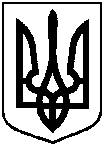 ПроєктОприлюднено «__»______2020 р.Про внесення змін до рішення виконавчого комітету Сумської міської ради від 12.11.2019 № 642 «Про затвердження на 2020 рік лімітів споживання енергоносіїв та твердого палива по установах та закладах, підпорядкованих управлінню освіти і науки Сумської міської ради» Начальник  управління освіти і науки Сумської міської радиА.М.ДанильченкоГоловний спеціаліст – юрисконсульт управління освіти і науки Сумської міської радиС.М. ІвановаЗаступник міського голови з питань діяльності виконавчих органів радиВ.В.МотречкоДиректор департаменту фінансів, економіки та інвестицій Сумської міської радиС.А. ЛиповаНачальник відділу протокольної роботи та контролю Сумської міської радиЛ.В. МошаНачальник правового управління Сумської міської радиО.В. Чайченко Керуючий справами виконавчого комітетуЮ.А.Павлик